Příloha č. 4 Zadávací dokumentace - Technická specifikace                                               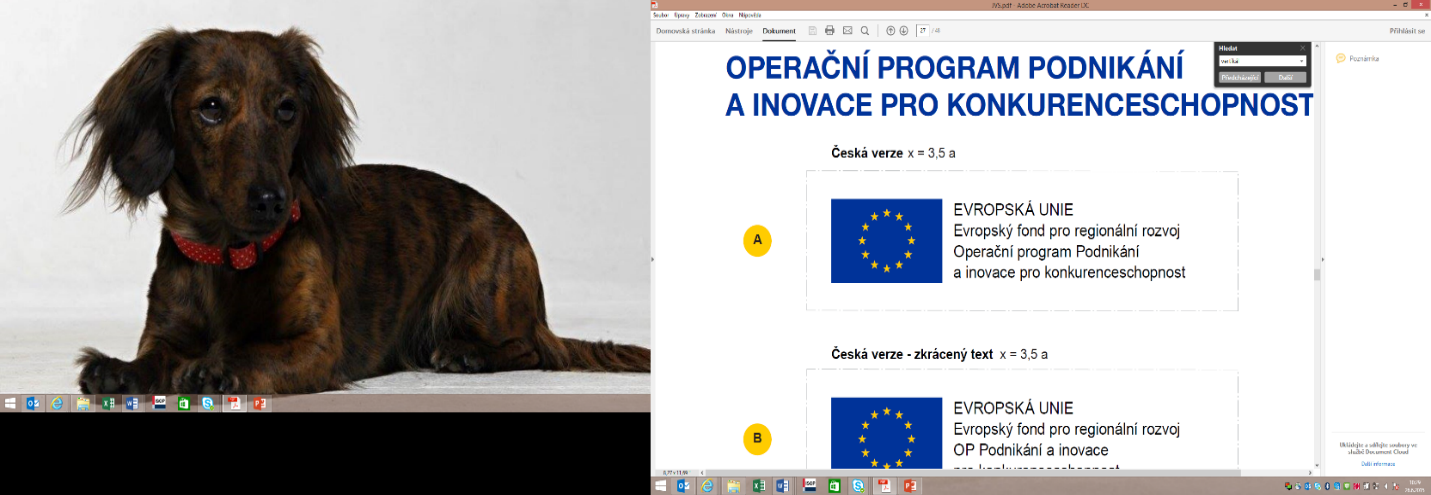 Parametry:Zadavatel požaduje splnění požadovaných parametrů, které jsou stanoveny jako minimální. Uchazeč v nabídce do tabulky doplní nabízené parametry, a to v číselném nebo slovním vyjádření. Podrobný popis nabízeného zařízení bude uveden v nabídce.P.č.popis parametrupožadované parametrynabízené parametry*)1Nástrojový upínací kužel BT30 v provedení BIG +ANO 2Rozsah otáček minimálně v rozmezí  16 – 16000 ot. /min.3Výkon trvalý  min. 9,5 kW 4Krouticí moment  min. 40 N.m 5Pojezd v ose X min. 650 mm6Pojezd v ose Ymin. 400 mm7Pojezd v ose Z min. 305 mm8Rychloposuvy os X, Y, Zmin. 50 m/min9Pracovní plocha v mm (1 paleta)min. 800 x 400 10Maximální zatížení palety (1 paleta)min. 300 kg 11Počet palet 2ANO12Automatický výměník palet ANO13Čas výměny paletymax. 3,4 s14Počet míst v zásobníku nástrojůmin. 22 nástrojů15Max. průměr nástroje plně obsazen                min. 80 mm16Max. délka nástroje                                        min. 200 mm17Max. hmotnost nástroje bez omezení těžiště   min. 3 kg18Max. zatížení zásobníku                                  min. 40 kg19Čas výměny nástroje (tříska – tříska)max. 1,7 s20Chlazení nástroje osou vřetena, filtrace, min. 1,5Mpa  ANO  21Chlazení nástroje vnějším přívodem včetně filtrace   ANO22Obsah nádrže pro chladicí kapalinu                        min. 700 l   23Oplachování pracovního prostoruANO24Ruční oplach-oplachovací pistoleANO25Automatické ofukování držáku nástrojeANO26Teplotní kompenzace stroje ANO27Bezkontaktní kontrola zalomení osových nástrojůANO28Krytování stroje kompletní s odsáváním pracovního prostoru s odlučovačemANO29Osvětlení prostoru stanice pro výměnu obrobků ANO30Připojovací napětí 3 x 400 V/50HzANO31Ruční ovládací kolečko pro pohyb lineárních os X, Y, ZANO32Tříbarevný ukazatel stavu stroje (indikační maják)ANO33Rotační přívod hydrauliky pro obě palety stroje (min. 2 + 2 porty)ANO34Komunikační rozhraní standardu ProfibusANO35Přídavný kontrolér pro ovládání hydraulických upínacích přípravkůANO36Sběrač oleje z hladiny chladicí kapaliny nebo jiné řešení separace olejeANO37Dvoupásový dopravník třísek pro práci s neželeznými kovyANO38Výška ukončení dopravníku třísek pro zasunutí bedny na třísky min. 1050 mmANO 39Maximální výška strojemax. 2800 mm40Maximální šířka strojemax. 1850 mm41Hlavní části konstrukce stroje musí být odlitekANO42Uveďte specifikaci zástavbového prostoru a požadavek na pracovní prostorANO